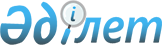 О принудительном лечении больных заразной формой туберкулеза
					
			С истёкшим сроком
			
			
		
					Решение акима Кызылординской области от 8 ноября 2000 года № 347. Зарегистрировано Управлением юстиции Кызылординской области 17 ноября 2000 года № 456. Прекращено действие в связи с истечением срока
      Во исполнение распоряжения Премьер-министра Республики Казахстан № 79-Р от 18 мая 2000 года о реализации Закона Республики Казахстан "О принудительном лечении граждан, больных заразной формой туберкулеза" и в целях предотвращения дальнейшего распространения туберкулеза среди населения области РЕШИЛ:
      1. Областному управлению здравоохранения (Даулетбаев Д.), акиму г.Кызылорда (Баймаханов К.):
      1) открыть с 1 января 2001 года в составе городского противотуберкулезного диспансера в пределах существующей мощности отделение на 30 коек для принудительного лечения больных заразной формой туберкулеза, уклоняющихся от лечения, путем перепрофилирования имеющихся коек;
      2) Произвести изменения в штатном расписании и финансировании городского противотуберкулезного диспансера с учетом функциональной особенности отделения для принудительного лечения;
      3) предусмотреть средства, связанные с охраной отделения и ремонтных работ.
      2. Областному управлению внутренних дел (Рахимов Т.), дочернему предприятию "Кызылорда" республиканского государственного предприятия "Кузет" (Досжанов Ж.) оказать содействие в обеспечении:
      1) круглосуточной охраны, оснащенной средствами оперативной связи и сигнализацией;
      2) осуществление доставки лиц на медицинское освидетельствование и больных, направленных на принудительное лечение.
      3. Акимам районов и города Кызылорда оказывать постоянную помощь по трудоустройству и социальной реабилитации больных после окончания принудительного лечения в вышеуказанном отделении.
      4. Контроль за исполнением данного решения возложить на заместителя акима области Еримбетова Н.К.
					© 2012. РГП на ПХВ «Институт законодательства и правовой информации Республики Казахстан» Министерства юстиции Республики Казахстан
				
      С. НУРГИСАЕВ
